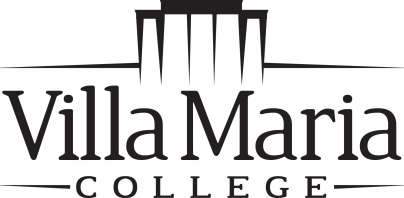 EMERGENCY CONTACT INFORMATIONPLEASE PRINT:NAME:		________________________________________________________________IN CASE OF EMERGENCY, PLEASE CONTACT:_______________________________	_____________________	___________________(NAME)	(HOME PHONE)	(CELL PHONE)Return completed form to the Health Services OfficeEMERGENCY CONTACT INFORMATIONPLEASE PRINT:NAME:		________________________________________________________________IN CASE OF EMERGENCY, PLEASE CONTACT:_______________________________	_____________________	___________________(NAME)	(HOME PHONE)	(CELL PHONE)Return completed form to the Health Services Office